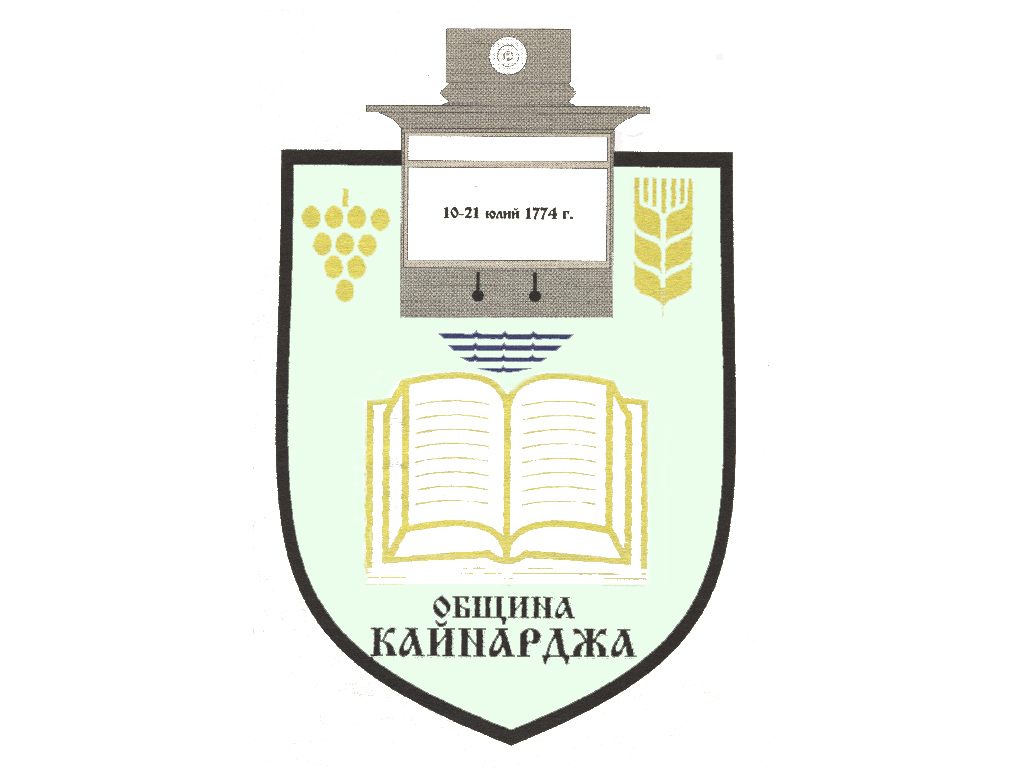 До ……………………………………………………………Гр./с./………………………………………………………обл.СилистраПОКАНА № 38На основание чл.23, ал.4, т.1 от ЗМСМА във връзка с чл.16, ал.1, т.1  от Правилника за организацията и дейността на Общински съвет КайнарджаС В И К В А Мизвънредно заседание на Общински съвет Кайнарджа на 11.05.2022 г./ сряда / от 16.00 часа в заседателната зала на общината при следнияДНЕВЕН РЕД:1.Кандидатстване на община Кайнарджа за подготвителни дейности по процедура № BG06RDNP001-19.610 по подмярка 19.1 „Помощ за подготвителни дейности“ от мярка 19 „Водено от общностите местно развитие“ от 	Програма за развитие на селските райони 2014-2020 и създаване на местно партньорство,   и  успешно прилагане на Воденото от общностите местно развитие /ВОМР/ на територията на община Кайнарджа в рамките на Програмата за развитие на селските райони /ПРСР/ за периода 2014-2020г. 							Внася: Кмета на общината2.Изказвания и питания.В съответствие с чл.36, т.1 от ЗМСМА Ви каня да присъствате на заседанието на Общинския съвет.Заседанията на постоянните комисии и заседанието на Съвета ще се провеждат при стриктно спазване на противоепидемичните мерки въведени на територията на страната, във връзка с разпространението на COVID-19.                                                                              Председател:                                                                                                         / Ивайло Петков /